Ассоциация «Саморегулируемая организация«Тверское объединение проектировщиков»Заседание правления АссоциацииПротокол № 3Место проведения заседания: г. Тверь							19.03.2024г.Время начала заседания 12 ч. 00 мин.Основание созыва правления ассоциации «СРО «ТОП» (далее Ассоциации) – решение президента Ассоциации Волкова В.В. (согласно п. 10.11 Устава Ассоциации).Председательствующий на заседании правления Ассоциации президент Ассоциации Волков В.В. (согласно п. 10.11 Устава Ассоциации).Из 6 членов правления Ассоциации для участия в заседании зарегистрировались 5 членов правления:Присутствовали члены Правления с правом голоса:Барковский Андрей Юрьевич - директор ООО АФ «Домус»;Волков Валерий Владимирович - директор ООО «Проектные решения»;Демидов Сергей Григорьевич- главный инженер АО «ПИ «Тверьжилкоммунпроект»;Дякин Валерий Николаевич – пенсионер, Почетный архитектор России, Почетный строитель Тверской области;Микрюков Владимир Борисович – директор ООО АС «АРТИС».;Сидоров Юрий Васильевич – пенсионер, Почетный строитель России.На заседании правления присутствовали без права голосования следующие лица:Байдаков А.А. – директор Ассоциации;Владимирова Е.М. – главный специалист-эксперт Ассоциации;Демидов А.Г. – председатель контрольной комиссии Ассоциации, зам. директора Ассоциации;Открытие заседания правления.Слушали: Председательствующего, который сообщил, что из 6 членов правления на заседании присутствуют 6 членов правления. Правление правомочно.Слушали: Председательствующего, который предложил поручить подсчет голосов при голосовании членов правления по вопросам повестки дня секретарю правления Е.М. Владимировой.Решили: поручить подсчет голосов при голосовании секретарю правления Е.М. Владимировой.Голосовали: «за» - 6 голосов, «против» - нет, «воздержался» - нет.Решение принято единогласно.О повестке заседания правления.Слушали: Председательствующего, который предложил утвердить следующую повестку дня правления:Повестка дня ПравленияО проведении очередного Общего собрания членов Ассоциации (докладчик Волков В.В.)Об участии в XIII Всероссийском съезде саморегулируемых организаций, основанных на членстве лиц, выполняющих инженерные изыскания, и саморегулируемых организаций, основанных на членстве лиц, осуществляющих подготовку проектной документации, и тематических мероприятиях, которые состоятся 25-26 апреля 2024 г. по адресу: г. Москва,  гостиница «Рэдиссон Славянская», площадь Европы, д. 2(докладчик Волков В.В.).Утверждение отчета Ассоциации о  деятельности её членов  за 2023 год (докладчик Байдаков А.А.). Об участии в открытом региональном архитектурном конкурсе имени архитектора Николая Александровича Львова в 2024 году (докладчик Волков В.В.)Разное.По первому вопросу повестки дня – О проведении очередного Общего собрания членов АссоциацииСлушали: Волкова В.В., который предложил провести очередное Общее собрание членов ассоциации «СРО «ТОП» 17 апреля 2024 года и предложил повестку дня собрания.Решили: 1. Провести очередное Общее собрание ассоциации «СРО «ТОП» 17 апреля 2023 г.Голосовали: «за» -6 голосов, «против» - нет, «воздержался» - нет.Решение принято единогласно.2. Утвердить предложенную повестку дня очередного Общего собрания членов ассоциации «СРО «ТОП» (Приложение № 1).Голосовали: «за» -6 голосов, «против» - нет, «воздержался» - нет.Решение принято единогласно.3. Предоставить возможность членам Ассоциации делегировать свои полномочия по принятию решений по повестке дня Общего собрания своим доверенным лицам и членам правления по доверенности. Голосовали: «за» - 6 голосов, «против» - нет, «воздержался» - нет.Решение принято единогласноПо второму вопросу повестки дня – Об участии в XIII Всероссийском съезде саморегулируемых организаций, основанных на членстве лиц, выполняющих инженерные изыскания, и саморегулируемых организаций, основанных на членстве лиц, осуществляющих подготовку проектной документации и тематических мероприятиях, которые состоятся 25-26 апреля 2024 г. по адресу: г. Москва,  гостиница «Рэдиссон Славянская», площадь Европы, д. 2.Слушали: Волкова В.В., который доложил присутствующим, что 25-26 апреля 2024 в г. Москве состоится XIII Всероссийский Съезд саморегулируемых организаций, основанных на членстве лиц, выполняющих инженерные изыскания, и саморегулируемых организаций, основанных на членстве лиц, осуществляющих подготовку проектной документации и связанные с этим тематические мероприятия. Решили: 	1. принять участие в XIII Всероссийском съезде саморегулируемых организаций, основанных на членстве лиц, выполняющих инженерные изыскания, и саморегулируемых организаций, основанных на членстве лиц, осуществляющих подготовку проектной документации, назначенном на 26 апреля 2024 года.2. избрать делегатом от ассоциации «СРО «ТОП» для участия в XIII Всероссийском съезде саморегулируемых организаций, основанных на членстве лиц, выполняющих инженерные изыскания, и саморегулируемых организаций, основанных на членстве лиц, осуществляющих подготовку проектной документации Волкова Валерия Владимировича – президента ассоциации Саморегулируемая организация «Тверское объединение проектировщиков» с правом решающего голоса по всем вопросам повестки дня. Голосовали: «за» - 6 голосов, «против» - нет, «воздержался» - нет.Решение принято единогласно.По третьему вопросу повестки дня – Утверждение отчета Ассоциации о  деятельности её членов  за 2023 год.Слушали: Байдакова А.А., который представил присутствующим отчет Ассоциации о деятельности её членов на основании анализа деятельности членов Ассоциации за 2023 год.Решили: утвердить отчет Ассоциации о деятельности ее членов за 2023 год (Приложение №2) и разместить его на официальном сайте Ассоциации. Голосовали: «за» - 6 голосов, «против» - нет, «воздержался» - нет.Решение принято единогласноПо четвертому вопросу повестки дня – Об участии в открытом региональном архитектурном конкурсе имени архитектора Николая Александровича Львова в 2024 году Слушали: Волкова В.В., который доложил присутствующим об обращении в адрес Ассоциации    Главного управления архитектуры и градостроительной деятельности Тверской области с приглашением  принять участие в открытом региональном архитектурном конкурсе имени архитектора Николая Александровича Львова в 2024 году. Тема конкурса – «Концепция формирования архитектурно-градостроительного облика на территории исторического центра города Вышнего Волочка». Решили: проинформировать членов Ассоциации о проведении конкурса. Голосовали: «за» -6 голосов, «против» - нет, «воздержался» - нет.Решение принято единогласно.По пятому вопросу повестки дня – РазноеСлушали: Байдакова А.А., который доложил присутствующим о решении Совета НОПРИЗ об исключении сведений об одном из специалистов члена Ассоциации из Национального реестра специалистов в области инженерных изысканий и архитектурно-строительного проектирования в части организации выполнения работ по подготовке проектной документации.Решили: довести вышеуказанную информацию до всех членов Ассоциации и  обратить  внимание руководителей членов о необходимости повышения ответственности специалистов по организации проектирования за качество разрабатываемой проектной документации и сроков её исполнения.Голосовали: «за» - 6 голосов, «против» - нет, «воздержался» - нет.Решение принято единогласно.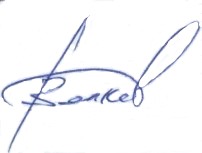 Президент ассоциации «СРО «ТОП»					В.В. Волков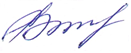 Секретарь правления							Е.М. ВладимироваПриложение 1к протоколу заседания Правленияассоциации «СРО «ТОП»»от 19.03.2024 № 03Повестка дня Общего собрания (17.04.2024г.)1. Об исполнении сметы доходов и расходов Ассоциации в 2023 году. 2. Утверждение Отчёта ревизионной комиссии Ассоциации и результатов финансово-хозяйственной деятельности Ассоциации за 2023 год. 3. Утверждение размера членских взносов на 2024 год и 1 кв. 2025 года.4. Утверждение сметы доходов и расходов Ассоциации на 2024 год.5.  Выборы Ревизионной комиссии Ассоциации. Приложение 2к протоколу заседания Правленияассоциации «СРО «ТОП»»от 19.03.2024 № 03Отчет ассоциации «СРО «ТОП» о деятельности её членовза 2023год.1. Анализ выполнен на основании информации, представляемой членами Ассоциации  в форме отчетов, а также иных источников достоверной информации. 2. Статистика по членству в Ассоциации за отчетный период:по состоянию на 31.12.22 в Ассоциации состояло              -  95 членов;прекратили членство в Ассоциации (добровольно)             - 2 члена;исключены из Ассоциации                                                    -  1 член;вступили в Ассоциацию                                                           -  1 организация.60 членов Ассоциации приняли участие в создании компенсационного фонда обеспечения договорных обязательств из них:      54 члена имеют 1 уровень ответственности;      4 члена имеют 2 уровень ответственности;      2 члена имеет 3 уровень ответственности;     23 члена выполняли работы по договорам подряда на подготовку проектной     документации, заключенным с использованием конкурентных способов заключения договоров.5 членов имеют право на подготовку проектной документации по особо опасным, технически сложным и уникальным объектам (ООО ПБ «Линия», ООО «Спецавтоматика», ООО «ПМК «Инженерные технологии», ЗАО «ПИ «Тверьжилкоммунпроект»; ООО «НАСЛЕДИЕ».3. Сведения о компенсационных фондах на 31.12.2023:размер компенсационного фонда возмещения вреда           ~  9,387 млн. руб.размер компенсационного фонда обеспечения            договорных обязательств                                                          ~  50,806 млн. руб.выплаты из компенсационных фондов за отчетный период не производились.4. Объем работ по подготовке проектной и рабочей    документации                                                                                    ~  1200,471 млн. руб.    в том числе с использованием конкурентных     способов заключения договоров                                                     ~ 254,227 млн. руб.5. Число членов, не выполнявших проектные работы                               -    9 членов  6. Кол-во у членов Ассоциации специалистов, сведения    о которых включены в Национальный реестр специалистов                   ~ 287 специалистов7. Кол-во обращений (жалоб), связанных с деятельностью членов Ассоциации по подготовке проектной и рабочей документации               -  3  8. Кол-во судебных исков к членам Ассоциации по разработке  проектной и рабочей документации                                                               - нет9. По результатам контрольных проверок членов Ассоциации:нарушений требований Градостроительного кодекса в части соответствия фактического совокупного размера обязательств по договорам подряда на подготовку проектной документации, заключенным с использованием конкурентных способов заключения договоров, предельному размеру обязательств, исходя из которого таким членом был внесен взнос в компенсационный фонд обеспечения договорных обязательств Ассоциации и соблюдения членами Ассоциации обязательств по договорам подряда на выполнение подготовку проектной документации, заключенным с использованием конкурентных способов заключения договоров не установлено;серьезных и значимых для Ассоциации нарушений её членами требований законодательства Российской Федерации о градостроительной деятельности и о техническом регулировании, а также требований квалификационных стандартов Ассоциации и иных внутренних документов Ассоциации, решений органов управления Ассоциации не установлено.Директор ассоциации «СРО «ТОП»						А.А. Байдаков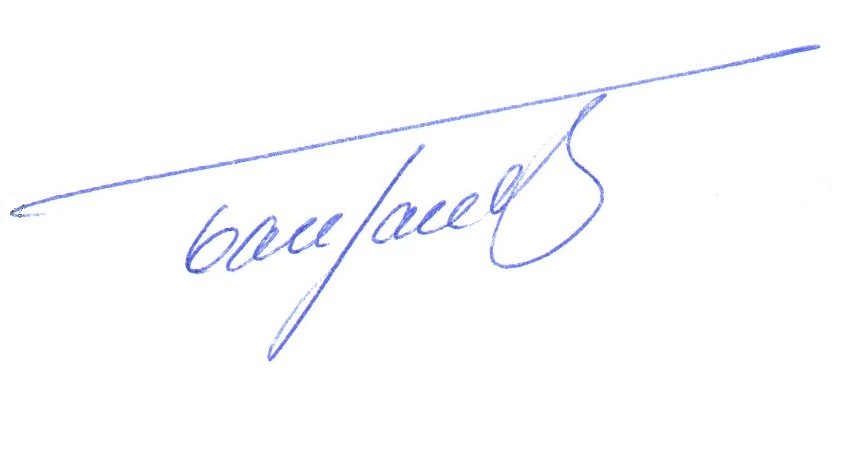 